How to Edit Your Moodle ProfileLogin to Moodle.Http://www.mayvillestate.eduClick on My Profile located above your name.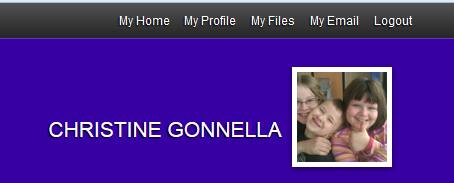 Under the Administration block, click on Edit Profile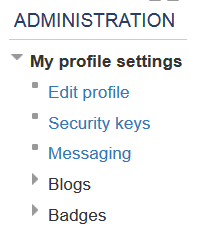 Change any of the fields shown here.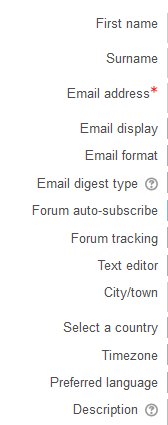 Change other information under these buttons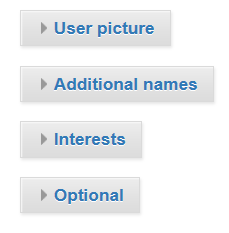 